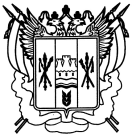 ТЕРРИТОРИАЛЬНАЯ ИЗБИРАТЕЛЬНАЯ КОМИССИЯ КАМЕНСКОГО РАЙОНА РОСТОВСКОЙ ОБЛАСТИПОСТАНОВЛЕНИЕ 13 февраля  2020 года                                                                          № 120-4р.п. ГлубокийВ связи с поданными заявлениями членами участковых комиссий избирательного  участка, участка референдума  №№ 833,842,860 Каменского района Ростовской области с правом решающего голоса,  руководствуясь пунктом 6 статьи 29 Федерального закона от 12 июня 2002 года № 67-ФЗ «Об основных гарантиях избирательных прав и права на участие в референдуме граждан Российской Федерации», пунктом 10.2 Методических рекомендаций о порядке формирования территориальных избирательных комиссий, избирательных комиссий муниципальных образований, окружных и участковых избирательных комиссий, утвержденных постановлением Центральной избирательной комиссии Российской Федерации от 17 февраля 2010 года № 192/1337-5,Территориальная избирательная комиссия Каменского района Ростовской области ПОСТАНОВЛЯЕТ:Досрочно прекратить полномочия  членов участковой комиссии избирательных участков, участков референдума №№ 833,842,860  Каменского района Ростовской области с правом решающего голоса согласно  списка (приложение).Направить выписку из настоящего постановления в соответствующую участковую избирательную комиссию.Обнародовать настоящее постановление на официальном сайте Территориальной избирательной комиссии Каменского района Ростовской области.Председатель комиссии						       В.А.ЧеботаревСекретарь комиссии							       Е.А.АлексееваПриложение к постановлению Территориальной избирательной комиссии Каменского района Ростовской областиот 13 февраля 20г № 120-4Список члена участковой комиссии избирательного участка, участков референдума Об изменении в составе участковой комиссии избирательного участка, участка референдума               Каменского района Ростовской области№п/пФамилия, имя, отчествоСубъект предложения кандидатуры в состав избирательной комиссии                                    Участковая избирательная комиссия № 860                                    Участковая избирательная комиссия № 860                                    Участковая избирательная комиссия № 8601КалашниковаЛюдмилаЮрьевнаСобранием избирателей по месту работы          Участковая избирательная комиссия № 833          Участковая избирательная комиссия № 833          Участковая избирательная комиссия № 8332АреянВалентинаИвановнаСобрание избирателей по месту жительстваУчастковая избирательная комиссия № 842Участковая избирательная комиссия № 842Участковая избирательная комиссия № 8423КотоваЕленаЮрьевнаСобрание избирателей по месту жительства